DELIBERAÇÃO Nº 032/2019 – CEF-CAU/BRA COMISSÃO DE ENSINO E FORMAÇÃO – CEF-CAU/BR, reunida ordinariamente em Brasília/DF, na Sede do CAU/BR, no dia 09 de maio de 2019, no uso das competências que lhe conferem o art. 99 do Regimento Interno do CAU/BR, após análise do assunto em epígrafe, eConsiderando o art. 4º da Lei 12378, de 31 de dezembro de 2010, que determina que o CAU/BR organizará e manterá atualizado cadastro nacional das escolas e faculdades de arquitetura e urbanismo, incluindo o currículo de todos os cursos oferecidos e os projetos pedagógicos; e o art. 6º da referida lei, que determina que são requisitos para o registro capacidade civil e diploma de graduação em arquitetura e urbanismo, obtido em instituição de ensino superior oficialmente reconhecida pelo poder público;Considerando que o Decreto nº 9.235, de 15 de dezembro de 2017, que dispõe sobre o exercício das funções de regulação, supervisão e avaliação das instituições de educação superior e dos cursos superiores de graduação e de pós-graduação no sistema federal de ensino;Considerando que o artigo 46 Decreto nº 9235/2017 determina que a instituição protocolará pedido de reconhecimento de curso no período compreendido entre cinquenta por cento do prazo previsto para integralização de sua carga horária e setenta e cinco por cento desse prazo, observado o calendário definido pelo Ministério da Educação;Considerando a Nota Jurídica Nº 6/AJ-CAM/2017 CAU/BR que trata do reconhecimento de cursos para fins de expedição e registro de diplomas conforme Portaria Normativa MEC n° 40, de 2007, da fixação de prazos de início e término, da finalidade dos prazos vinculada a interesses da Administração, dos agentes da Sociedade a quem os prazos aproveitam e das partes envolvidas, da antecipação dos prazos por quem deva cumprilos, da ausência de prejuízos e da validade dos atos praticados antes do prazo, com aproveitamento dos efeitos a eles associados;Considerando que é encaminhado Ofício à Diretoria de Supervisão da Educação Superior – DISUP da Secretaria de Regulação do Ensino Superior - SERES/MEC, solicitando verificação de resultado do cálculo de tempestividade efetuado pela CEF-CAU/BR para protocolos de reconhecimento com resultado intempestivo, bem como emitida comunicação para a respectiva IES acerca do fato; Considerando que é encaminhado Ofício à Procuradoria Institucional das IES com resultado intempestivo para protocolo de reconhecimento do curso, dando ciência da situação; Considerando a presunção de legitimidade do documento emitido pela IES apresentado pelo egresso para fins de registro, e que a negativa de registro pode trazer prejuízo aos egressos do curso em questão, até resposta por parte da Secretaria de Regulação do Ensino Superior – SERES-MEC;Considerando as Deliberações 63/2015, 64/2015, 65/2015, 001/2018 e 002/2018 CEF-CAU/BR que aprovam metodologias para Cálculo de Tempestividade e Cadastro de Cursos no CAU/BR;Brasília – DF, 09 de maio de 2019.ANEXO I – Cálculo de Tempestividade de Cursos de Arquitetura e UrbanismoANEXO II – Atualização de Dados Cadastrais e Status Cursos de Arquitetura e UrbanismoPROCESSOSICCAU nº 363532/2017, 377224/2016 e 856007/2019INTERESSADOCEF-CAU/BR, CAUs/UF e IESASSUNTOCálculo de Tempestividade e Solicitações de Cadastro de Cursos de Arquitetura e Urbanismo.Considerando o §2º do art. 61 da lei 12378/2010, que determina a articulação do CAU/BR com as Comissões de Ensino e Formação dos CAUs/UFs por intermédio do conselheiro federal representante das instituições de ensino superior (IES).DELIBERA:Informar que, conforme legislação vigente, poderão ser registrados os egressos de cursos de graduação em Arquitetura e Urbanismo que tenham portaria de reconhecimento do curso publicada ou cálculo de tempestividade da CEF-CAU/BR, e que estejam em dia com as renovações de reconhecimento;Acolher os resultados dos cálculos de tempestividade e orientações sobre registro de egressos de cursos de Arquitetura e Urbanismo conforme tabela constante do Anexo I desta deliberação;Orientar os CAU/UF de que deverão ser verificados os requisitos de registro vigentes, incluindo a contemplação de carga horária e tempo de integralização previstos pelo sistema de ensino, contemplados nos históricos apresentados pelos egressos;Aprovar as inclusões e alterações no cadastro de cursos de Arquitetura e Urbanismo conforme tabela constante do Anexo II desta deliberação;Solicitar o compartilhamento do conteúdo desta deliberação com as assessorias das Comissões de Ensino e Formação dos CAU/UF, por intermédio do conselheiro representante das IES;Enviar esta deliberação à Presidência do CAU/BR para conhecimento e tomada das seguintes providências: a) Informar a Presidência e Comissão de Ensino e Formação dos CAU/UF acerca do conteúdo desta deliberação.Andrea Lucia Vilella ArrudaCoordenadora________________________________________JULIANO PAMPLONA XIMENES PONTECoordenador-adjunto________________________________________Humberto Mauro Andrade CruzMembro________________________________________ALFREDO BRANAMembro________________________________________Hélio Cavalcanti da Costa LimaMembro________________________________________Roseana de Almeida VasconcelosMembro________________________________________Cálculo de Tempestividade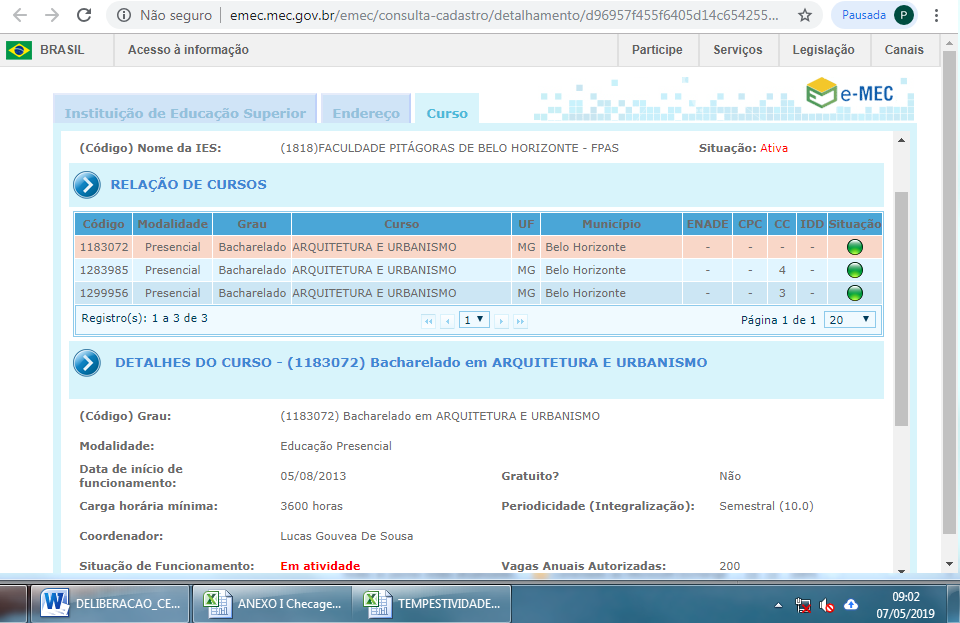 Imagem 1 – dados do Curso e data início (e-MEC)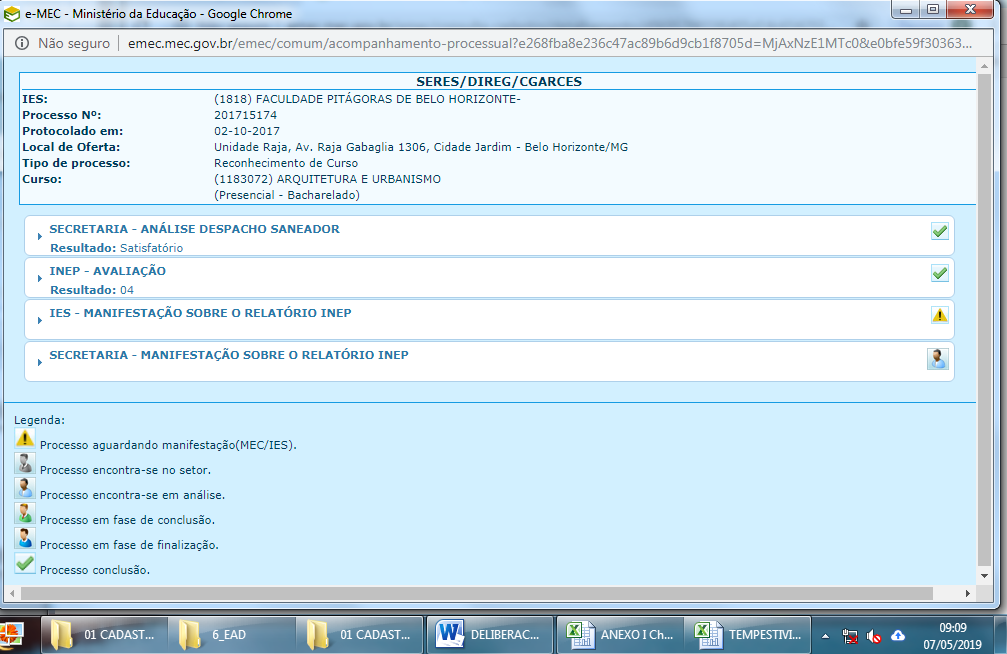 Imagem 2 – protocolo de Reconhecimento (e-MEC)Cálculo de Tempestividade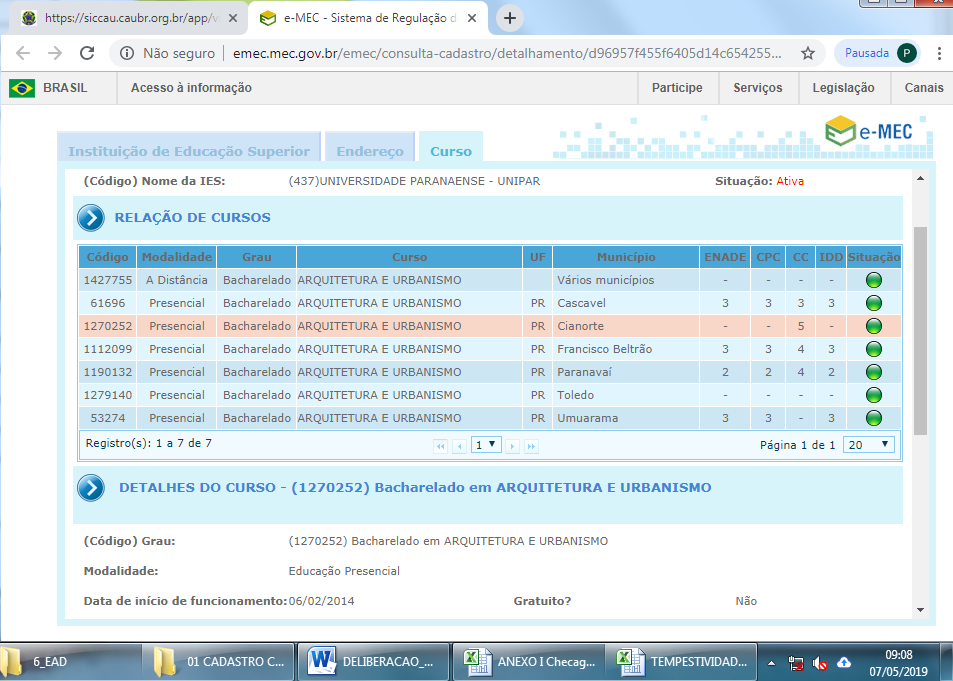 Imagem 1 – dados do Curso e data início (e-MEC)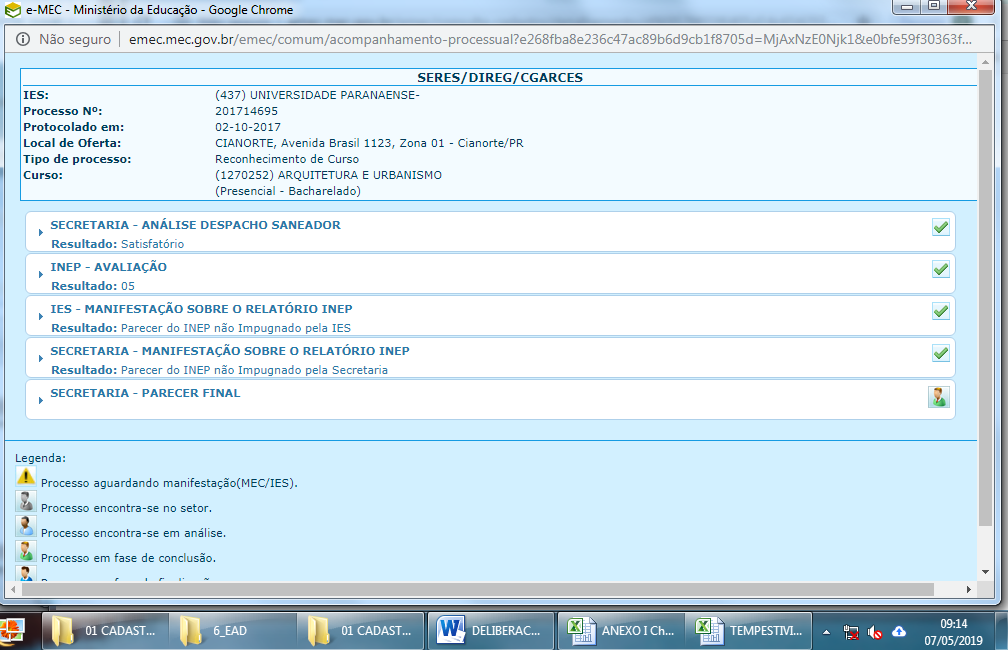 Imagem 2 – protocolo de Reconhecimento (e-MEC)ALTERAÇÃO DE INFORMAÇÕES DE CADASTRO DE CURSO BASE DE DADOS CEF-CAU/BRALTERAÇÃO DE INFORMAÇÕES DE CADASTRO DE CURSO BASE DE DADOS CEF-CAU/BRALTERAÇÃO DE INFORMAÇÕES DE CADASTRO DE CURSO BASE DE DADOS CEF-CAU/BRALTERAÇÃO DE INFORMAÇÕES DE CADASTRO DE CURSO BASE DE DADOS CEF-CAU/BRALTERAÇÃO DE INFORMAÇÕES DE CADASTRO DE CURSO BASE DE DADOS CEF-CAU/BRALTERAÇÃO DE INFORMAÇÕES DE CADASTRO DE CURSO BASE DE DADOS CEF-CAU/BRALTERAÇÃO DE INFORMAÇÕES DE CADASTRO DE CURSO BASE DE DADOS CEF-CAU/BRALTERAÇÃO DE INFORMAÇÕES DE CADASTRO DE CURSO BASE DE DADOS CEF-CAU/BRALTERAÇÃO DE INFORMAÇÕES DE CADASTRO DE CURSO BASE DE DADOS CEF-CAU/BRALTERAÇÃO DE INFORMAÇÕES DE CADASTRO DE CURSO BASE DE DADOS CEF-CAU/BRALTERAÇÃO DE INFORMAÇÕES DE CADASTRO DE CURSO BASE DE DADOS CEF-CAU/BRALTERAÇÃO DE INFORMAÇÕES DE CADASTRO DE CURSO BASE DE DADOS CEF-CAU/BRALTERAÇÃO DE INFORMAÇÕES DE CADASTRO DE CURSO BASE DE DADOS CEF-CAU/BRALTERAÇÃO DE INFORMAÇÕES DE CADASTRO DE CURSO BASE DE DADOS CEF-CAU/BRALTERAÇÃO DE INFORMAÇÕES DE CADASTRO DE CURSO BASE DE DADOS CEF-CAU/BRDados BásicosDados BásicosDados BásicosDados BásicosDocumentação ApresentadaDocumentação ApresentadaDocumentação ApresentadaDocumentação ApresentadaDocumentação ApresentadaDocumentação ApresentadaDeliberaçãoDeliberaçãoDeliberaçãoDeliberaçãoDeliberaçãoCódigo Curso MECNome da IESCidade UFÚltimo PPC SICCAUAto de AutorizaçãoProtocolo de ReconhecimentoPortaria de ReconhecimentoÚltima Renovação de ReconhecimentoAba Detalhes Curso SICCAUSituação do Curso após AnálisePendênciasDeliberação CEF-CAU/BRImportação de Egressos após AnáliseObservações1118534CENTRO UNIVERSITÁRIO DE UNIÃO DA VITÓRIAUNIÃO DA VITÓRIAPR2013Parecer CEPE 03/2008Curso reconhecidoDecreto nº 9038 de 27/09/2013Decreto 11279 de 27/09/2018PreenchidaCadastrado32/2019AutorizadoCPC 2017: 22704UNIVERSIDADE FEDERAL DE VIÇOSAVIÇOSAMG2012Ata 248 de 04/10/1991Curso reconhecido1043 de 25/09/1997Portaria 921 de 28/12/2018PreenchidaCadastrado1. Inserir último PPC, caso houver (o inserido é de 2012);32/2019AutorizadoCPC 2017: 4318324UNIVERSIDADE DE FORTALEZAFORTALEZACE2015Autorização 015 de 02/04/1998Curso reconhecidoPortaria 2.298 de 26/08/2003Portaria 919 de 28/12/2018PreenchidaCadastrado32/2019AutorizadoCPC 2017: 341181819INSTITTUTO FEDERAL DE EDUCAÇÃO,CIÊNCIA E TECNOLOGIA DO ESPÍRITO SANTOCOLATINAES2011Resolução 20/2012Curso reconhecidoPortaria 247 de 30/06/2016.Portaria 918 de 28/12/2018PreenchidaCadastrado1. Inserir último PPC, caso houver (o inserido é de 2011);32/2019AutorizadoCPC 2017: 351183072FACULDADE PITÁGORAS DE BELO HORIZONTEBELO HORIZONTEMG-Portaria 174 de 17/04/2013. Intempestivo* ver deliberação 32/2019 CEF-CAU/BR quanto ao RegistroCom PendênciaNão CadastradoProceder o cadastro no SICCAU32/2019Não AutorizadoCPC 2017: -61270252UNIVERSIDADE PARANAENSECIANORTEPR-Portaria 17 de 03/10/2013.Tempestivo* ver deliberação 32/2019 CEF-CAU/BR quanto ao RegistroCom PendênciaNão CadastradoProceder o cadastro no SICCAU32/2019Não AutorizadoCPC 2017: -71115425FACULDADE METROPOLITANA DE GUARAMIRIMGUARAMIRIMSC2016Portaria 2026 de 29/11/2010Curso reconhecidoPortaria 248 de 30/06/2016Portaria 917 de 28/12/2018PreenchidaCadastrado32/2019AutorizadoCPC 2017: 4844880UNIVERSIDADE ANHANGUERA DE SÃO PAULOOSASCOSP-31 de 17/06/1994Curso reconhecidoPortaria 11 de 02/03/2012.Portaria 1095 de 24/12/2015.Com PendênciaNão CadastradoProceder o cadastro no SICCAU32/2019Não AutorizadoCPC 2017: 295956UNIVERSIDADE CATÓLICA DE SANTOSSANTOSSP2018Decreto 66.568 de 14/05/1970Curso reconhecidoDecreto 77.441 de 14/04/1976Portaria 919 de 28/12/2018PreenchidaCadastrado32/2019AutorizadoCPC 2017: 4101287486CENTRO UNIVERSITÁRIO FUNDAÇÃO SANTO ANDRÉSANTO ANDRÉSP2018Portaria 9 de 09/10/2012Curso reconhecidoPortaria 646 de 20/09/2018PreenchidaNão CadastradoApresentar novo coordenador apto a cadastro, conforme consta eMEC32/2019Não AutorizadoCPC 2017: 3111200479FACULDADE LEONARDO DA VINCITIMBÓSC2015Portaria 537 de 25/08/2014Tempestivo*Deliberação 164/2017 CEF-CAU/BRPreenchidaCadastrado32/2019AutorizadoCPC 2017: 3121168589CENTRO UNIVERSITÁRIO CATÓLICO SALESIANO AUXILIUMARAÇATUBASP2016Portaria 253 de 09/11/2012Curso reconhecidoPortaria 186 de 15/04/2019PreenchidaCadastrado32/2019AutorizadoCPC 2017: 4131330079CENTRO UNIVERSITÁRIO DO PLANALTO DE ARAXÁAraxáMG2015Portaria 12 de 04/05/2015.Pendente Análisesem pedido de reconhecimento protocoladoPreenchidaCadastradoSolicitar cálculo de tempestividade assim que protocolar o reconhecimento do curso32/2019Não AutorizadoCPC 2017: -